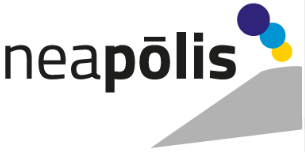 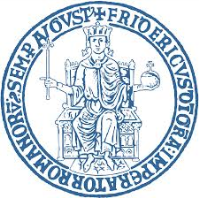 Ph.D. School in Chemical Sciences (…….. Cycle)Relazione I (II or III) anno di attività - First (second or third) year activity reportDottorando (Ph.D. Student):Tutore (Supervisor):Relatore (Examiner):1 – 	Titolo:		Title:2 - 	Parole chiave 	Key words3 - 	Riassunto	(Max. 1.000 characters)	Abstract	(Max. 1.000 characters)4 - Introduction								(Max. 1.500 characters)5 - Results and Discussion	(Max. 6.000 characters)6 – Conclusions and Future Perspectives	(Max.1.500 characters) 7 – Experimental	(Max. 3.000 characters)8 - ReferencesFormat references: T. Abbas, E. Shibata, J. Park, S. Jha, N. Karnani, A. Dutta “CRL4(Cdt2) regulates cell proliferation and histone gene expression by targeting PR-Set7/Set8 for degradation” Mol. Cell, 40 (2010), 9-21.9 – Publications.10 - Communications (poster and/or oral) 11 - Schools, Meetings, Seminars and Courses.12 - Support for teaching activity 13 - AwardsNote. Nella compilazione delle informazioni sul progetto, i punti 1, 2 e 3 devono essere riportati sia in italiano sia in inglese. Il limite dei caratteri indicato è da intendersi spazi esclusi.